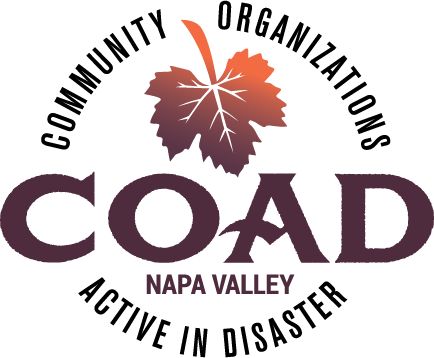 AgendaMeeting Objectives: Preview of 2020 COAD General meeting topicsLearn more about Napa’s Emergency Operation Center – its organization and operationsSubcommittee and work group updatesWelcome introductions - please be sure to sign in!Executive Committee UpdatesNew executive committee member!Strategic planning process underwayCOAD 2020 meetings preview – see handoutPresentation by Napa County OES and Public Health on EOC organization and operationsPresenters: Kevin Twohey, Napa County Office of Emergency Services - EOC Manager Lisa Fletcher, Public Health – EOC Plans ChiefShaun Vincent, Public Health/EMS – EOC Medical Health Branch DirectorSubcommittee UpdatesNEW - Emergency Food Preparedness working groupAFN/Shelter & Care – new Chair Marlena GarciaPublic Information & OutreachDisaster Recovery Group – Forum conducted January 10, survey responses due January 24Sheltering Children working group – next meeting is January 29, 9:30 at CrossWalk ChurchMember Updates & AnnouncementsNext Meeting: Tuesday, MARCH 17, 2020 @ 2:00pm-4:00pm		  LOCATION – TO BE ANNOUNCED – Look for an updated calendar invite in February